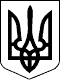 Дергачівська міська радаVІІ сесія VІІ скликанняРІШЕННЯВід 19 лютого 2016 року                                                                                                       № 67Про надання матеріальної допомоги громадянам – мешканцям міста Дергачі, учасникам антитерористичної операції на території Донецької та Луганської областей на вирішення соціально-побутових питань	Розглянувши заяви громадян – мешканців міста Дергачі про надання матеріальних допомог на вирішення соціально-побутових питань, як учасникам антитерористичної операції на території Донецької та Луганської областей, документи, що посвідчують безпосередню участь в антитерористичній операції на території Донецької та Луганської областей, з метою підтримки громадян, які опинилися в складних життєвих обставинах, виходячи із заходів щодо реалізації Програми соціально-економічного та культурного розвитку міста Дергачі на 2016 рік, затвердженої рішенням №19 VІІ сесії VІІ скликання Дергачівської міської ради від 19 лютого 2016 року, фінансування в межах реальних можливостей бюджету, враховуючи рекомендації постійної комісії з питань планування, бюджету та фінансів Дергачівської міської ради, керуючись ст.ст. 26, 59 Закону України «Про місцеве самоврядування в Україні» міська рада -ВИРІШИЛА:Надати громадянам – мешканцям міста Дергачі матеріальну допомогу на вирішення соціально-побутових питань, як учасникам антитерористичної операції на території Донецької та Луганської областей, згідно додатку (додається).Контроль за виконанням даного рішення покласти на постійну комісію з питань планування, бюджету та фінансів Дергачівської міської ради.        Дергачівський міський голова                                                             О.В.ЛисицькийДодаток до рішення № 67  VІІ сесії Дергачівської міської ради VІІ скликання  від 19 лютого 2016 року Списокгромадян - мешканців міста Дергачі, яким надається матеріальна допомога на вирішення соціально-побутових питань, як учасникам антитерористичної операції на території Донецької та Луганської областейЗаступник Дергачівського міського голови з фінансово-економічних питань 						О.С. Христенко№ п/пПрізвище, ім’я, по-батьковіАдреса заявникаСума,грн.Титаренко Дмитро Сергійович (із виплатою коштів матері Титаренко Олені Миколаївнім. Дергачі, вул. Зелена, №331000,00Остапенко Микола Миколайовичм. Дергачі, пров. Незалежності, (колишній пров. Будьонного), 91000,00Оніщенко Віталій Григоровичм. Дергачі, вул. Суворова, 23, кв. 931000,00Гладкий Олександр Юрійовичм. Дергачі, вул. Потьомкіна, 161000,00Лісіцін Сергій Олександровичм. Дергачі, вул. Потьомкіна, 321000,00Мілько Олександр Валентиновичм. Дергачі, вул. Сумський шлях (колишня вул. Петровського), 2241000,00